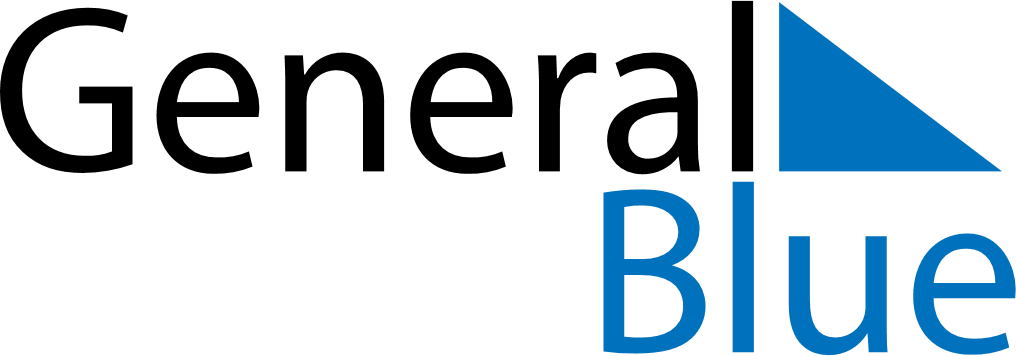 August 2022August 2022August 2022August 2022BahrainBahrainBahrainMondayTuesdayWednesdayThursdayFridaySaturdaySaturdaySunday1234566789101112131314Day of Ashura15161718192020212223242526272728293031